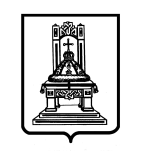 ПРАВИТЕЛЬСТВОТВЕРСКОЙ ОБЛАСТИП О С Т А Н О В Л Е Н И ЕОб областном ежегодном конкурсе на звание «Лучшее предприятие Верхневолжья в социально-трудовой сфере»В целях создания условий, направленных на развитие социально-трудовой сферы, социального партнерства в сфере труда              и занятости населения, пропаганду охраны труда и повышение заинтересованности работодателей в создании временных рабочих мест для трудоустройства подростков Правительство Тверской области постановляет: 1. Утвердить Положение об областном ежегодном конкурсе на звание «Лучшее предприятие Верхневолжья в социально-трудовой сфере» (прилагается).2. Главному управлению по труду и занятости населения Тверской области обеспечить организацию проведения областного ежегодного конкурса на звание «Лучшее предприятие Верхневолжья в социально-трудовой сфере».3. Управлению информационной политики аппарата Правительства Тверской области совместно с Главным управлением по труду и занятости населения Тверской области обеспечить освещение проведения областного ежегодного конкурса на звание «Лучшее предприятие Верхневолжья в социально-трудовой сфере» в средствах массовой информации.4. Признать утратившими силу:1) постановление Администрации Тверской области от 09.06.2010 № 269-па «О проведении областного ежегодного конкурса на звание «Лучшее предприятие Верхневолжья в области охраны труда»;2) постановление Администрации Тверской области от 30.05.2011     № 224-па «О внесении изменений в постановление Администрации Тверской области от 09.06.2010 № 269-па»;3) пункт 2 постановления Правительства Тверской области                       от 12.01.2012 № 4-пп «О внесении изменений в отдельные постановления Администрации Тверской области»;4) постановление Правительства Тверской области от 04.03.2014      № 113-пп «О внесении изменений в постановление Администрации Тверской области от 09.06.2010 № 269-па».5. Контроль за исполнением настоящего постановления возложить                 на заместителя Председателя Правительства Тверской области, курирующего вопросы занятости населения.Отчет об исполнении постановления представлять ежегодно в срок              до 15 марта года, следующего за отчетным.6. Настоящее постановление вступает в силу с 1 января 2023 года                и подлежит официальному опубликованию.Губернатор Тверской области                                              И.М. РуденяПриложение к постановлению Правительства Тверской областиот 23.09.2022 № 545-пп Положение
об областном ежегодном конкурсе на звание
«Лучшее предприятие Верхневолжья в социально-трудовой сфере» 
Раздел IОбщие положения1. Настоящее Положение устанавливает цели, задачи, порядок организации и условия проведения областного ежегодного конкурса на звание «Лучшее предприятие Верхневолжья в социально-трудовой сфере».2. Областной ежегодный конкурс на звание «Лучшее предприятие Верхневолжья в социально-трудовой сфере» (далее – Конкурс) содействует развитию социального партнерства в сфере труда и занятости населения, привлечению внимания работодателей, органов местного самоуправления муниципальных образований Тверской области, профессиональных союзов              к вопросам улучшения условий и охраны труда в организациях, обеспечению временной трудовой занятости несовершеннолетних.Раздел IIОсновные цели и задачи Конкурса3. Целью Конкурса является совершенствование взаимоотношений              в сфере социального партнерства в целях регулирования социально-трудовых отношений.4. Основными задачами Конкурса являются:1) пропаганда социально ответственного поведения работодателей тверского региона;2) повышение заинтересованности работодателей в трудовом воспитании несовершеннолетних граждан и организации временной трудовой занятости несовершеннолетних;3) распространение передового опыта безопасной организации и ведения работ по охране труда в организациях Тверской области;4) создание банка данных лучших организаций и специалистов по охране труда Тверской области;5) содействие развитию практики коллективно-договорного регулирования социально-трудовых отношений в организациях всех форм собственности. Раздел III Организатор и участники Конкурса5. Организатором Конкурса является Главное управление по труду и занятости населения Тверской области.6. К участию в Конкурсе допускаются юридические лица (их филиалы) независимо от их организационно-правовых форм и форм собственности, осуществляющие свою деятельность на территории Тверской области              (далее – организации), специалисты служб охраны труда организаций, муниципальные образования Тверской области (далее – участники Конкурса).Раздел IVПорядок организации и проведения Конкурса7. Конкурс проводится в течение календарного года                                     по шести номинациям:номинация 1 «Лучший коллективный договор Верхневолжья»;номинация 2 «Лучший работодатель Верхневолжья – организатор трудовой занятости подростков»;номинация 3 «Лучший муниципалитет Верхневолжья – организатор трудовой занятости подростков»;номинация 4 «Лучшее предприятие Верхневолжья в области охраны труда» (среди предприятий производственной сферы):организации с численностью до 100 человек включительно (малые);организации с численностью от 101 до 250 человек (средние);организации с численностью свыше 250 человек (крупные);номинация 5 «Лучшее предприятие Верхневолжья в области охраны труда» (среди предприятий непроизводственной сферы);номинация 6 «Лучший специалист Верхневолжья по охране труда».8. Участниками Конкурса в номинациях 1, 2, 4, 5 являются организации, в номинации 3 – муниципальные образования Тверской области,                            в  номинации 6 – специалисты служб охраны труда организаций.9. Заявки для участия в номинациях 1, 2 подаются организациями через муниципальные образования Тверской области.Муниципальные образования Тверской области подают в номинациях 1 – 3 по одной заявке.  10. Для организации Конкурса распоряжением Правительства Тверской области создается комиссия по проведению областного ежегодного конкурса на звание «Лучшее предприятие Верхневолжья в социально-трудовой сфере» (далее – Комиссия).11. Состав Комиссии утверждается распоряжением Правительства Тверской области и состоит из председателя, заместителя председателя, ответственного секретаря, членов Комиссии. Комиссия формируется из представителей исполнительных органов государственной власти Тверской области, территориальных органов федеральных органов исполнительной власти по (в) Тверской области и организаций. 12. На Комиссию возлагаются следующие функции:1) прием документов  для участия в Конкурсе;2) проверка соответствия комплекта документов, представленных участниками Конкурса, пункту 14 настоящего Положения;3) принятие решения о допуске к участию в Конкурсе и оформление протокола об определении участников Конкурса;4) проверка достоверности информации, представленной участниками Конкурса;5) направление информационных запросов:в Государственную инспекцию труда в Тверской области – о наличии неустраненных нарушений трудового законодательства в сфере охраны труда, случаев производственного травматизма (с тяжелым или смертельным исходом), в том числе об организациях, руководители и специалисты которых прошли обучение по охране труда и проверку знаний требований охраны труда в обучающих организациях, участвующих в Конкурсе;в государственное учреждение Тверское региональное отделение     Фонда социального страхования Российской Федерации – об отсутствии задолженности по уплате взносов по обязательному страхованию                  от несчастных случаев на производстве и профессиональных заболеваний,            о количестве страховых случаев (несчастных случаев на производстве, профессиональных заболеваний) у участников Конкурса;6) выезд в организации, допущенные к участию в Конкурсе;7) подведение итогов Конкурса, оформление протокола об итогах Конкурса;8) организация подготовки и публикации информационных материалов о ходе проведения и итогах Конкурса.13. Заседание Комиссии считается правомочным, если в нем приняли участие не менее 2/3 лиц, входящих в состав Комиссии. Решение Комиссии принимается большинством голосов присутствующих на ее заседании лиц, входящих в состав Комиссии, и оформляется протоколом. В случае равенства голосов решающим является голос председательствующего на заседании Комиссии.14. Участник Конкурса направляет в Комиссию комплект следующих документов:1) для номинации «Лучший коллективный договор Верхневолжья»:заявка на участие в областном ежегодном конкурсе на звание «Лучшее предприятие Верхневолжья в социально-трудовой сфере» по форме согласно приложению 1 к настоящему Положению (далее – заявка по форме согласно приложению 1);информация о состоянии коллективно-договорной работы в организации для участия в номинации «Лучший коллективный договор Верхневолжья» по форме согласно приложению 2 к настоящему Положению;2) для номинаций «Лучший работодатель Верхневолжья – организатор трудовой занятости подростков» и «Лучший муниципалитет Верхневолжья – организатор трудовой занятости подростков»:заявка по форме согласно приложению 1; информация об организации временной занятости подростков для участия в номинации «Лучший работодатель Верхневолжья – организатор трудовой занятости подростков» по форме согласно приложению 3                    к настоящему Положению; информация об организации временной занятости подростков для участия в номинации «Лучший муниципалитет Верхневолжья – организатор трудовой занятости подростков» по форме согласно приложению 4                   к настоящему Положению;фото- и видеопрезентационные материалы об организации временной занятости подростков;дополнительные материалы по темам номинаций (по желанию участника Конкурса);3) для номинаций «Лучшее предприятие Верхневолжья в области охраны труда» (среди предприятий производственной сферы) и «Лучшее предприятие Верхневолжья в области охраны труда» (среди предприятий непроизводственной сферы):заявка на участие в областном ежегодном конкурсе на звание «Лучшее предприятие Верхневолжья в социально-трудовой сфере» по форме согласно приложению 5 к настоящему Положению (далее – заявка по форме согласно приложению 5); пояснительная записка с информацией:о проделанной работе и достигнутых результатах по выполнению обязательств регионального соглашения между органами государственной власти Тверской области, объединениями профессиональных союзов Тверской области и объединениями работодателей Тверской области в сфере охраны труда;о передовом опыте в области безопасности и охраны труда;об отсутствии задолженности по уплате взносов по обязательному страхованию от несчастных случаев на производстве и профессиональных заболеваний;информация о показателях состояния условий и охраны труда в организации для участия в номинации «Лучшее предприятие Верхневолжья  в области охраны труда» по форме согласно приложению 6 к настоящему Положению;4) для номинации «Лучший специалист Верхневолжья по охране труда»:заявка по форме согласно приложению 5; информация о показателях работы специалиста по охране труда для участия в номинации «Лучший специалист Верхневолжья по охране труда»  по форме согласно приложению 7 к настоящему Положению (далее – информация по форме согласно приложению 7).15. К участию в номинации «Лучший специалист Верхневолжья по охране труда» допускаются специалисты, имеющие стаж работы в области охраны труда не менее 3 лет.16. Ответственность за достоверность представленных в Комиссию сведений несет участник Конкурса.17. Заявки на участие в Конкурсе с необходимыми материалами принимаются Комиссией до 10 сентября текущего календарного года по адресу: 170100, г. Тверь, ул. Вагжанова, д. 7, корп. 1,  каб. 412 (Главное управление по труду и занятости населения Тверской области).18. Основанием для отказа в участии в Конкурсе является непредставление и (или) представление не в полном объеме документов, указанных в пункте 14 настоящего раздела, о чем участник Конкурса извещается Главным управлением по труду и занятости населения Тверской области путем направления почтового отправления или на адрес электронной почты в течение 5 рабочих дней со дня принятия Комиссией решения                о допуске к участию в Конкурсе.19. Комиссия принимает меры по обеспечению сохранности представленных участниками Конкурса заявок и прилагаемых к ним материалов, а также конфиденциальности сведений о лицах, подавших заявки, и содержания представленных ими материалов.Раздел VПодведение итогов Конкурса20. Итоги Конкурса подводятся в четвертом квартале текущего календарного года.21. Победители Конкурса по номинациям 1 – 3 определяются Комиссией путем сравнения фактических значений показателей, представленных участниками Конкурса, с учетом фото- и видеопрезентационных материалов об организации временной занятости подростков и дополнительных материалов, представленных по желанию участников Конкурса.22. Победители Конкурса по номинациям 4 и 5 определяются Комиссией путем подсчета количества баллов, набранных участниками Конкурса, на основании таблицы оценочных показателей для номинации «Лучшее предприятие Верхневолжья в области охраны труда» по форме согласно приложению 8 к настоящему Положению. Выставление итоговых баллов производится после выезда в организацию.Если организация набирает менее 2/3 от максимального количества баллов, то такая организация не признается победителем Конкурса.23. Победители Конкурса по номинации 6 определяются Комиссией путем подсчета количества баллов, набранных участниками Конкурса, на основании информации по форме согласно приложению 7. 24. Решения Комиссии об определении победителей Конкурса по всем номинациям оформляются протоколом. 25. Победители Конкурса на основании протокола утверждаются приказом Главного управления по труду и занятости населения Тверской области. 26. Во всех номинациях Конкурса устанавливается по три призовых места (первое, второе и третье). Победители Конкурса награждаются памятными наградами Главного управления по труду и занятости населения Тверской области. Описание наград устанавливается приказом Главного управления по труду и занятости населения Тверской области.27. Награждение победителей Конкурса проводится в торжественной обстановке.28. Конкурсные материалы участникам не возвращаются и третьим лицам не предоставляются.29. Информация о проведении Конкурса и его итогах публикуется в средствах массовой информации, информационно-телекоммуникационной сети Интернет.30. С целью пропаганды передового опыта в социально-трудовой сфере о проведении Конкурса готовится документальный фильм и издается каталог-буклет.Приложение 1
к Положению об областном 
ежегодном конкурсе на звание 
«Лучшее предприятие Верхневолжья 
в социально-трудовой сфере»В комиссию
по проведению областного ежегодного конкурса на звание «Лучшее предприятие Верхневолжья
в социально-трудовой сфере»Заявка
на участие в областном ежегодном конкурсе на звание
«Лучшее предприятие Верхневолжья в социально-трудовой сфере»
(заполняется на бланке муниципального образования Тверской области)Прошу зарегистрировать ______________________________________________________                            (указывается полное наименование организации,  ______________________________________________________________________________вид экономической деятельности, фактический адрес места нахождения организации______________________________________________________________________________      или муниципального образования Тверской области, тел/факс для связи)в качестве участника областного ежегодного конкурса на звание «Лучшее предприятие Верхневолжья в социально-трудовой сфере» в номинации:- «Лучший коллективный договор Верхневолжья»,- «Лучший работодатель Верхневолжья – организатор трудовой занятости подростков»,- «Лучший муниципалитет Верхневолжья – организатор трудовой занятости подростков»                        (нужное подчеркнуть).Руководитель исполнительно- распорядительного органа муниципального образования Тверской области______________________________________________________________                              (фамилия, имя, отчество (при наличии), подпись, дата)Лицо, ответственное за подготовку материалов: ____________________________________________________________________________________                 (фамилия, имя, отчество (при наличии), должность, контактный тел.)М.П.(при наличии)Приложение 2
к Положению об областном 
ежегодном конкурсе на звание 
«Лучшее предприятие Верхневолжья 
в социально-трудовой сфере»Информация о состоянии коллективно-договорной работы в организации для участия в номинации «Лучший коллективный договор Верхневолжья»______________________________________________________________________________________(полное наименование организации, место нахождения организации, тел/факс)______________________________________________________________________________________Форма собственности_____________________________________________________Вид деятельности____________________________________________________________________Приложение 3
к Положению об областном 
ежегодном конкурсе на звание 
«Лучшее предприятие Верхневолжья 
в социально-трудовой сфере»Информация об организации временной занятости подростковдля участия в номинации «Лучший работодатель Верхневолжья –организатор трудовой занятости подростков»_____________________________________________________________________________(полное наименование организации, место нахождения организации, тел/факс)_____________________________________________________________________________Форма собственности___________________________________________________________Вид деятельности______________________________________________________________Приложение 4
к Положению об областном 
ежегодном конкурсе на звание 
«Лучшее предприятие Верхневолжья 
в социально-трудовой сфере»Информация об организации временной занятости подростков для участия в номинации «Лучший муниципалитет Верхневолжья – организатор трудовой занятости подростков»_____________________________________________________________________________________________(полное наименование муниципального образования Тверской области, тел/факс)_____________________________________________________________________________________________* К подросткам, находящимся в трудной жизненной ситуации, относятся:- несовершеннолетние, состоящие на профилактических учетах в подразделениях по делам несовершеннолетних органов внутренних дел;- дети-сироты и дети, оставшиеся без попечения родителей;- дети из многодетных семей. ** Заполняется комиссией по проведению областного ежегодного конкурса на звание «Лучшее предприятие Верхневолжья в социально-трудовой сфере».Приложение 5
к Положению об областном 
ежегодном конкурсе на звание 
«Лучшее предприятие Верхневолжья 
в социально-трудовой сфере»В комиссию
по проведению областного ежегодного конкурса на звание «Лучшее предприятие Верхневолжья
в социально-трудовой сфере»Заявка
на участие в областном ежегодном конкурсе на звание
«Лучшее предприятие Верхневолжья в социально-трудовой сфере»
(заполняется на бланке организации)Прошу зарегистрировать ___________________________________________________________                     (указывается полное наименование организации или фамилия, имя, отчество             (при наличии), место работы, должность, специалиста службы охраны труда, _________________________________________________________________________________фактический адрес места нахождения организации,_________________________________________________________________________________вид экономической деятельности, тел./факс для связи)в качестве участника областного ежегодного конкурса на звание «Лучшее предприятие Верхневолжья в социально-трудовой сфере» в номинации:- «Лучшее предприятие Верхневолжья в области охраны труда» (среди предприятий производственной сферы),- «Лучшее предприятие Верхневолжья в области охраны труда» (среди предприятий непроизводственной сферы),- «Лучший специалист Верхневолжья по охране труда»                        (нужное подчеркнуть).Руководитель организации ___________________________________________________________                                  (фамилия, имя, отчество (при наличии), подпись, дата)Председатель профсоюзного комитета (иного уполномоченного работникамипредставительного органа) ___________________________________________________________                                  (фамилия, имя, отчество (при наличии), подпись, дата) Лицо, ответственное лицо за подготовку материалов:___________________________________                                                                   (фамилия, имя, отчество (при наличии),____________________________________________________________________________________                подпись, дата) должность, контактный тел.)М.П.(при наличии)Приложение 6
к Положению об областном 
ежегодном конкурсе на звание 
«Лучшее предприятие Верхневолжья 
в социально-трудовой сфере»Информация 
о показателях состояния условий и охраны труда в организации 
для участия в номинации «Лучшее предприятие Верхневолжья 
в области охраны труда»___________________________________________________________________________________________(полное наименование организации, место нахождения организации, тел/факс)___________________________________________________________________________________________Форма собственности__________________________________________________________Вид деятельности_____________________________________________________________Основные виды выполняемых работ_____________________________________________Руководитель организации _____________________________________________                                  (фамилия, имя, отчество (при наличии), подпись, дата)  Председатель профсоюзного комитета(иного уполномоченного работникамипредставительного органа) _____________________________________________                                  (фамилия, имя, отчество (при наличии), подпись, дата)  М.П.(при наличии)Приложение 7
к Положению об областном 
ежегодном конкурсе на звание 
«Лучшее предприятие Верхневолжья 
в социально-трудовой сфере»Информация
о показателях работы специалиста по охране труда для участия в номинации 
«Лучший специалист Верхневолжья по охране труда»Руководитель организации ___________________________________________                                   (фамилия, имя, отчество (при наличии), подпись, дата)  М.П.(при наличии)* Информационные данные, учитываемые комиссией по проведению областного ежегодного конкурса на звание «Лучшее предприятие Верхневолжья в социально-трудовой сфере» при равенстве баллов и решении спорных вопросов.Приложение 8
к Положению об областном 
ежегодном конкурсе на звание 
«Лучшее предприятие Верхневолжья 
в социально-трудовой сфере»Таблица оценочных показателей для номинации 
«Лучшее предприятие Верхневолжья в области охраны труда»* Информационные данные, учитываемые комиссией по проведению областного ежегодного конкурса на звание «Лучшее предприятие Верхневолжья в социально-трудовой сфере» при равенстве баллов и решении спорных вопросов.23.09.2022№ 545-пп        г. Тверь№п/пПеречень показателейДанныена 1 сентября текущего года1231Прохождение коллективным договором процедуры уведомительной регистрации (да – 1 балл, нет – 0 баллов)2Соблюдение установленных трудовым законодательством сроков уведомительной регистрации коллективных договоров (да – 1 балл, нет – 0 баллов)3Выявление в ходе уведомительной регистрации условий, ухудшающих положение работников по сравнению с трудовым законодательством и иными нормативными правовыми актами, содержащими нормы трудового права (да – 0 баллов, нет – 5 баллов) 4Участие организации в объединении работодателей (общероссийском, региональном, территориальном, отраслевом, межотраслевом и т.д.)  (да – 1 балл, нет – 0 баллов)5Наличие первичной профсоюзной организации (да – 1 балл, нет – 0 баллов). Если более 50 процентов  работников являются членами профсоюза, добавляется дополнительно 1 балл 6Наличие норм выдачи средств индивидуальной защиты (да – 1 балл, нет – 0 баллов). Если предусмотрена выдача средств индивидуальной защиты сверх норм, определенных законодательством, добавляется дополнительно 2 балла 7Наличие дополнительных социальных гарантий и льгот работникам, работающим во вредных условиях труда (да – 1 балл за каждую гарантию или льготу, нет – 0 баллов) 8Наличие дополнительных социальных гарантий и льгот женщинам и лицам с семейными обязанностями:дополнительных оплачиваемых и неоплачиваемых отпусков       (да – 1 балл, нет – 0 баллов);материальной помощи на рождение ребенка (да – 1 балл, нет – 0 баллов);дополнительных выплат работнику, находящемуся в отпуске по уходу за ребенком до 3 лет (да – 1 балл, нет – 0 баллов);иных (да – 1 балл за каждую гарантию или льготу, нет – 0 баллов)9Наличие дополнительных социальных гарантий и льгот работникам пенсионного и предпенсионного возраста (да – 1 балл за каждую гарантию или льготу, нет – 0 баллов)10Наличие дополнительных льгот и гарантий для молодых специалистов (да – 1 балл, нет – 0 баллов)11Планирование дополнительных социальных гарантий или льгот при ликвидации организации, сокращении штата или численности работников:определение дополнительных категорий работников, имеющих преимущественное право на оставление на работе при сокращении численности или штата работников  (да – 1 балл, нет – 0 баллов); планирование дополнительных выплат сверх установленных законодательством (да – 1 балл, нет – 0 баллов);иных (да – 1 балл за каждую гарантию или льготу, нет – 0 баллов)12Наличие соглашения по охране труда, являющегося приложением к коллективному договору (да – 1 балл, нет – 0 баллов)13Рассмотрение хода выполнения коллективного договора на общем собрании (конференции) работников:1 раз в год – 2 балла;2 и более раза – 5 баллов;не рассматривается – 0 баллов14Наличие иных дополнительных социальных гарантий и льгот работникам (да – 1 балл за каждую гарантию или льготу, нет – 0 баллов)№  п/пПеречень показателейДанные за 8 месяцев текущего года1231Численность несовершеннолетних граждан в возрасте от 14 до 18 лет (далее – подростки), трудоустроенных на временные работы в организации (человек)2Отношение численности подростков, трудоустроенных на временные работы, к списочной численности работников организации (процентов)3Средний период участия подростков во временных работах (календарных дней)4Средняя фактически выплаченная заработная плата подросткам, трудоустроенным на временные работы (рублей)5Средний возраст трудоустроенных на временные работы подростков (лет)6Численность наставников, выделенных для сопровождения подростков (человек) 7Численность подростков, работавших при сопровождении наставников (человек)8Организация обедов для подростков, трудоустроенных на временные работы (да – 1 балл, нет – 0 баллов)9Организация экскурсий для подростков, трудоустроенных на временные работы, по организации (да – 1 балл, нет – 0 баллов)10Наличие в организации работников, ранее работавших на временных работах в подростковом возрасте в этой же организации (да – 1 балл, нет – 0 баллов)11Профессии, на которые были трудоустроены подросткиперечислить12Использование субсидии (для организаций внебюджетной сферы) (да – 1 балл, нет – 0 баллов)№  п/пПеречень показателейДанные за 8 месяцев текущего года1231Отношение численности несовершеннолетних граждан в возрасте от 14 до 18 лет (далее – подростки), трудоустроенных на временные работы, к численности подростков в муниципальном образовании Тверской области (процентов)2Отношение численности подростков, трудоустроенных на временные работы, к плановому показателю по численности трудоустроенных подростков (процентов)3Отношение численности подростков, трудоустроенных на временные работы в организации внебюджетной сферы, к общей численности трудоустроенных подростков (процентов)4Отношение численности подростков, трудоустроенных на временные субсидируемые рабочие места, к численности подростков, трудоустроенных на временные работы в организации внебюджетной сферы (процентов)5Отношение численности подростков, находящихся в трудной жизненной ситуации* и трудоустроенных на временные работы, к плановому показателю по численности трудоустроенных подростков, находящихся в трудной жизненной ситуации (процентов)6Проведение публичных культурно-массовых мероприятий, открывающих и закрывающих летнюю трудовую кампанию для подростков (да – 1 балл, нет – 0 баллов)7Количество публикаций в средствах массовой информации и социальных сетях на тему летней трудовой кампании для подростков (единиц)8Проведение совещаний (рабочих встреч) с работодателями муниципального образования Тверской области в целях организации временных работ для подростков (да – 1 балл, нет – 0 баллов)9Проведение анкетирования подростков, отработавших на временных работах, на предмет удовлетворенности результатом и условиями работы (да – 1 балл, нет – 0 баллов)10Отношение численности подростков, принявших участие в анкетировании, к общей численности подростков, трудоустроенных на временные работы (процентов)11Наличие на территории данного муниципального образования организации, являющейся победителем областного ежегодного конкурса на звание «Лучшее предприятие Верхневолжья в социально-трудовой сфере» в номинации «Лучший работодатель Верхневолжья – организатор трудовой занятости подростков» (да – 1 балл, нет – 0 баллов)**№ п/пПеречень показателейДанные на 1 января года, предшествующего году представления информацииДанные на 1 января текущего годаКоличество баллов (заполняется комиссией по проведению областного ежегодного конкурса на звание «Лучшее предприятие Верхневолжья в социально-трудовой сфере»)12345I. Общие сведения об организацииI. Общие сведения об организацииI. Общие сведения об организацииI. Общие сведения об организацииI. Общие сведения об организации1Среднесписочная численность работников (человек)2 Численность работников, занятых во вредных условиях труда (человек)   2 Численность работников, занятых во вредных условиях труда, по отношению к среднесписочной численности работников (процентов)3Численность работников, работающих на оборудовании, не отвечающем требованиям безопасности (человек) 3Численность работников, работающих на оборудовании, не отвечающем требованиям безопасности, по отношению к среднесписочной численности работников (процентов)II. Показатели, характеризующие организацию работ по охране труда в организацииII. Показатели, характеризующие организацию работ по охране труда в организацииII. Показатели, характеризующие организацию работ по охране труда в организацииII. Показатели, характеризующие организацию работ по охране труда в организацииII. Показатели, характеризующие организацию работ по охране труда в организации1Наличие положения о системе управления охраной труда (да/нет) 2Численность руководителей и специалистов, прошедших обучение по охране труда по отношению к их общей численности (процентов)3Численность работников, прошедших инструктаж по охране труда, по отношению к их общей численности (процентов)4Наличие службы (специалиста) охраны труда либо лица или организации, выполняющих соответствующие функции по договору (да/нет) 4Наличие положения о службе охраны труда (да/нет) (копия представляется в комиссию по проведению областного ежегодного конкурса на звание «Лучшее предприятие Верхневолжья в социально-трудовой сфере»)4Количество выданных предписаний работниками службы охраны труда (штук)4Количество устраненных нарушений, отраженных в предписаниях (процентов)5Наличие комитета (комиссии) или уполномоченных лиц по охране труда (да/нет) 6Наличие программы (плана мероприятий) по улучшению условий и охраны труда (да/нет) (копия представляется в комиссию по проведению областного ежегодного конкурса на звание «Лучшее предприятие Верхневолжья в социально-трудовой сфере»)6Количество выполненных мероприятий программы по улучшению условий и охраны труда по отношению к общему числу запланированных (процентов)6Размер израсходованных средств на выполнение мероприятий программы по улучшению условий и охраны труда (тысяч рублей)7Наличие коллективного договора (соглашения) (да/нет) (дата утверждения)8Наличие раздела по охране труда в коллективном договоре (соглашении) (да/нет)8Количество выполненных мероприятий раздела по охране труда по отношению к  общему числу запланированных мероприятий (процентов)9Размер израсходованных средств на охрану труда в расчете на одного работающего (рублей)10Обеспеченность сертифицированной спецодеждой, спецобувью и другими средствами индивидуальной защиты от потребности на год (процентов)11Уровень проведения специальной оценки условий труда в организации (количество рабочих мест, на которых проведена специальная оценка условий труда, к общему количеству рабочих мест в организации (процентов)12Количество работников, прошедших медицинские осмотры (обследования), от общего количества работников, подлежащих данным осмотрам (процентов)13Наличие в программе финансирования предупредительных мер по сокращению производственного травматизма и профессиональных заболеваний работников и санаторно-курортного лечения работников, занятых на работах с вредными и (или) опасными производственными факторами (да/нет)14Проведение мероприятий в честь Всемирного дня охраны труда (да/нет)15Отсутствие задолженности по уплате взносов по обязательному страхованию от несчастных случаев на производстве и профессиональных заболеваний (да/нет)III. Показатели производственного травматизма, профессиональной заболеваемости, аварийностиIII. Показатели производственного травматизма, профессиональной заболеваемости, аварийностиIII. Показатели производственного травматизма, профессиональной заболеваемости, аварийностиIII. Показатели производственного травматизма, профессиональной заболеваемости, аварийностиIII. Показатели производственного травматизма, профессиональной заболеваемости, аварийности1Численность пострадавших в результате несчастных случаев на производстве, всего (человек), в том числе:1в несчастных случаях, отнесенных по степени тяжести к легким (человек)1в тяжелых несчастных случаях (человек)1в несчастных случаях со смертельным исходом (человек)1в групповых несчастных случаях (человек)2Численность пострадавших в результате несчастных случаев на производстве в расчете на 1 тыс. работающих (коэффициент частоты) (человек)3Число дней нетрудоспособности у пострадавших с утратой трудоспособности на 1 рабочий день и более в расчете на 1 пострадавшего (коэффициент тяжести)4Численность лиц с впервые установленным профзаболеванием (человек)5Аварийность на опасных производственных объектах (да/нет) (заполняется только при наличии опасных производственных объектов)№п/пКритерии оценкиДанные на 1 января года, предшествующего году представления информации(да/нет)Данные на 1 января текущего года(да/нет)Количество баллов (да – 1 балл, нет – 0 баллов) (заполняется комиссией по проведению областного ежегодного конкурса на звание «Лучшее предприятие Верхневолжья в социально-трудовой сфере»)123451Численность работающих в организации (человек)*2Наличие в организации службы охраны труда 3Стаж работы специалиста в области охраны труда (лет)*4Наличие в организации кабинета охраны труда5Наличие плана работы службы охраны труда (специалиста по охране труда)6Проведение вводных инструктажей по охране труда7Наличие программы проведения вводного инструктажа по охране труда8Наличие инструкций по охране труда9Наличие в коллективном договоре раздела «Улучшение условий и охраны труда»10Наличие нормативных правовых актов по охране труда11Наличие на предприятии комиссии по проверке знаний требований охраны труда12Прохождение обучения и проверки знаний по охране труда специалиста по охране труда (копия удостоверения)13Уровень проведения специальной оценки условий труда в организации (количество рабочих мест, на которых проведена специальная оценка условий труда, к общему количеству рабочих мест в организации) (процентов)14Сведения о прохождении обучения по охране труда руководителями организации (копия удостоверения)15Наличие перечня профессий и работ, к которым предъявляются дополнительные (повышенные) требования безопасности труда16Наличие на предприятии перечня профессий, работа по которым требует предварительного при поступлении и периодических медицинских осмотров  17Отсутствие несчастных случаев со смертельным и тяжелым исходом18Снижение уровня травматизма и профессиональной заболеваемости в организации (процентов)*19Наличие журнала регистрации        
несчастных случаев на производстве20Уровень выполнения предписаний контрольных органов (процентов) 21Участие в областных мероприятиях в сфере охраны труда (семинары, совещания и т.д.)22Проведение мероприятий в честь Всемирного дня охраны трудаДо 90 % – 0 баллов, свыше 90 % – 0,5 балла,   100 % или не выдавались – 1 баллИтогоИтогоИтогоИтогоИтого№п/пПоказателиКоличество баллов123I. Общие сведения об организацииI. Общие сведения об организацииI. Общие сведения об организации1Среднесписочная численность работников (человек)*2Численность работников, занятых во вредных условиях трудачеловек*по отношению к среднесписочной численности работников (процентов)до 15 процентов 1от 15 до 25 процентов0,5свыше 25 процентов-13Численность работников, работающих на оборудовании, не отвечающем требованиям безопасности3человек*3по отношению к среднесписочной численности работников (процентов) 3до 0,1 процента130,1 процента0,53свыше 0,1 процента-1II. Показатели, характеризующие организацию работ по охране труда в организацииII. Показатели, характеризующие организацию работ по охране труда в организацииII. Показатели, характеризующие организацию работ по охране труда в организации1Наличие положения о системе управления охраной труда1да31нет-32Численность  руководителей и специалистов, прошедших обучение по охране труда, по отношению к  их общей численности (процентов)2до 90 процентов -32свыше 90 процентов 33Численность работников, прошедших инструктаж по охране труда, по отношению к их общей численности (процентов)3до 80 процентов -33свыше 80 процентов 34Наличие службы (специалиста) по охране труда либо лица или организации, выполняющих соответствующие функции по договору 4да34нет-34Наличие положения о службе охраны труда (копия представляется в комиссию по проведению областного ежегодного конкурса на звание «Лучшее предприятие Верхневолжья в социально-трудовой сфере»)4да34нет-34Количество предписаний, выданных работниками службы охраны труда*4Количество устраненных нарушений, отраженных в предписаниях (процентов)*5Наличие комитета (комиссии) или уполномоченных лиц по охране труда 5да35нет-36Наличие программы (плана мероприятий) по улучшению условий и охраны труда (копия представляется в комиссию по проведению областного ежегодного конкурса    на звание «Лучшее предприятие Верхневолжья в социально-трудовой сфере»)6да36нет-36Количество выполненных мероприятий программы по улучшению условий и охраны труда по отношению к запланированным (процентов)*6Размер израсходованных средств на выполнение мероприятий программы по улучшению условий и охраны труда (тысяч рублей.)*7Наличие коллективного договора (соглашения) (дата утверждения)7да37нет08Наличие раздела по охране труда в коллективном договоре (соглашении) 8да38нет08Количество выполненных мероприятий раздела по охране труда по отношению к количеству запланированных (процентов) *9Размер средств, израсходованных на охрану труда в расчете на одного работающего (рублей)*10Обеспеченность сертифицированной спецодеждой, спецобувью и другими средствами индивидуальной защиты, по отношению к потребности на год (процентов)10до 80 процентов-210от 80 до 90 процентов0,5от 90 до 100 процентов211Уровень проведения специальной оценки условий труда в организации (количество рабочих мест, на которых проведена специальная оценка условий труда, к общему количеству рабочих мест в организации), в %11менее 50 процентов-511от 50 до 80 процентов211от 80 до 100 процентов 512Численность работников, прошедших медицинские осмотры (обследования), по отношению к количеству работников, подлежащих данным осмотрам (процентов)12до 80 процентов-312от 80 до 90 процентов0,512свыше 90 процентов313Участие в программе финансирования предупредительных мер по сокращению производственного травматизма и профессиональных заболеваний работников и санаторно-курортного лечения работников, занятых на работах с вредными и (или) опасными производственными факторами13да313нет014Проведение мероприятий в честь Всемирного дня охраны труда14да314нет015Отсутствие задолженности по уплате взносов по обязательному страхованию от несчастных случаев на производстве и профессиональных заболеваний15да315нет0III. Показатели производственного травматизма, профессиональной заболеваемости, аварийностиIII. Показатели производственного травматизма, профессиональной заболеваемости, аварийностиIII. Показатели производственного травматизма, профессиональной заболеваемости, аварийности1Численность пострадавших в результате несчастных случаев на производстве, всего человек, в том числе*1в несчастных случаях, отнесенных по степени тяжести к легким *1в тяжелых несчастных случаях*1в несчастных случаях со смертельным исходом1в групповых несчастных случаях*2Численность пострадавших в результате несчастных случаев на производстве в расчете на 1 тыс. работающих (человек) (коэффициент частоты) 2до 432от 4 до 60,52свыше 6-33Число дней нетрудоспособности у пострадавших с утратой трудоспособности            на 1 рабочий день и более в расчете на 1 пострадавшего (коэффициент тяжести)3до 20 дней33от 20 до 31 дня0,53свыше 31 дня-34Численность лиц с впервые установленным профзаболеванием (человек)4134от 2 до 304свыше 3-35Аварийность на опасных производственных объектах (заполняется только при наличии опасных производственных объектов)5да-15нет1